КАРАР	                                                                     ПОСТАНОВЛЕНИЕ15 август 2022 й.                           № 36                                15 августа 2022 г.О внесение изменений в постановление администрации сельского поселения Максим-Горьковский сельсовет муниципального района Белебеевский район РБ № 27 от 25.04.2022г. «О подготовке объектов энергетического хозяйства, жилищно-коммунального  и социального назначения  сельского поселения Максим-Горьковский сельсовет муниципального района Белебеевский район Республики Башкортостан к работе в осенне-зимний период 2022-2023годов»          В целях обеспечения устойчивой и безаварийной работы объектов энергетического хозяйства, жилищно-коммунального  и социального назначения  сельского поселения Максим-Горьковский сельсовет МР Белебеевский район РБ к работе в осенне-зимний период 2022-2023годов ПОСТАНОВЛЯЮ:     1. Исключить Коновалова А.В. из состава комиссии по подготовке объектов энергетического хозяйства, жилищно-коммунального  и социального назначения  сельского поселения Максим-Горьковский сельсовет МР Белебеевский район РБ к работе в осенне-зимний период 2022-2023годов в связи с увольнением.       2.    Контроль  за  исполнением  данного  постановления  оставляю за  собой.Глава сельского поселения		                                      Н.К. КрасильниковаО Башkортостан РеспубликаhыБəлəбəй районы муниципальрайоныныӊМаксим – Горький ауыл советыауылбиләмәhе хакимиәте.Горькийис. ПУЙ ауылы, Баксаурамы,  3Тел.2-07-40 , факс: 2-08-98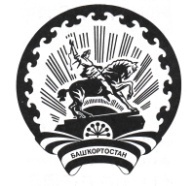 Республика БашкортостанАдминистрация сельского поселения Максим – Горьковский сельсовет муниципального района Белебеевский район 452014, с. ЦУП им. М.Горького, ул. Садовая, д. 3Тел. 2-07-40, факс: 2-08-98